長*寬=150~200公分*60公分長寬=150~200公分*60公分LOGO圖檔下載區：https://tylcvsc.yunlin.gov.tw/News_Content.aspx?n=6546&s=296169雲林縣113年度志願服務志工基礎訓練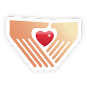 雲林縣113年度志願服務志工基礎訓練指導單位：雲林縣政府、雲林縣公益彩券盈餘分配款專戶管理委員會、雲林縣公所主辦單位：協辦單位：雲林縣志願服務推廣中心雲林縣政府廣告  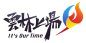 雲林縣公益彩券盈餘分配款補助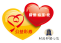 雲林縣113年度志願服務社會福利類志工特殊訓練雲林縣113年度志願服務社會福利類志工特殊訓練指導單位：雲林縣政府、雲林縣公益彩券盈餘分配款專戶管理委員會、雲林縣公所主辦單位：協辦單位：雲林縣志願服務推廣中心雲林縣政府廣告  雲林縣公益彩券盈餘分配款補助